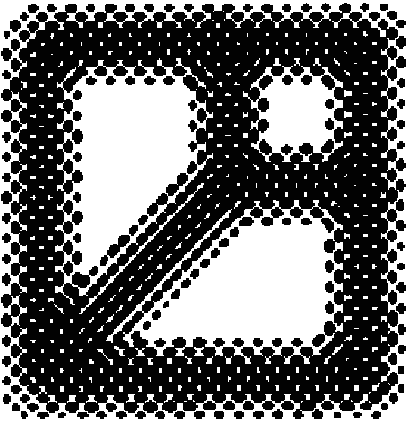 Akademia Sztuk Pięknychim. Władysława Strzemińskiegow ŁodziWYDZIAŁ SZTUK PROJEKTOWYCHKierunek Tkanina i Ubiór…..................................................imię i nazwiskoNr albumu XXXXPRACA MAGISTERSKAŁódź 20XXAkademia Sztuk Pięknychim. Władysława Strzemińskiegow ŁodziWYDZIAŁ SZTUK PROJEKTOWYCHKierunek Tkanina i Ubiór…..................................................imię i nazwiskonr albumu XXXXPRACA MAGISTERSKACzęść I. Temat części praktycznej – główna specjalizacja.…………………………………………………………………………………………………(w języku polskim)…………………………………………………………………………………………………(w języku angielskim)…………………………………………………………………………………………………Promotor części praktycznej – projektowej pierwszej specjalizacji (stopień/tytuł naukowy, imię i nazwisko)Część II. Temat części praktycznej – projektowej – druga specjalizacja …………………………………………………………………………………………………(w języku polskim)…………………………………………………………………………………………………(w języku angielskim)…………………………………………………………………………………………………Opiekun części praktycznej – projektowej drugiej specjalizacji (stopień/tytuł naukowy, imię i nazwisko) Część III. Prace z pracowni: malarstwa/rysunku/rzeźby/grafiki/fotografii/nowych mediów …………………………………………………………………………………………………(w języku polskim)…………………………………………………………………………………………………(w języku angielskim)…………………………………………………………………………………………………Opiekun części praktycznej - ogólnoplastycznej (stopień/tytuł naukowy, imię i nazwisko) Łódź 20XXSPIS TREŚCIWstęp………………………………………………………………………………………...……5CZĘŚĆ I. Temat części projektowej pierwszej specjalizacji. Prace zaprojektowane pod kierunkiem….. w Pracowni….1.	Opis kolekcji…….…………….…………….…………….……………..……………..…72. 	Projekty..….….….….….….….….….….….….….….….….….….….…….….….….….273.	Fotografie prac…….…………….…………….…………….….………….…………….37CZĘŚĆ II. Temat części projektowej drugiej specjalizacji. Prace zaprojektowane pod kierunkiem… w Pracowni….Opis prac…….…………….…………….…………….…………….………………..…39Fotografie prac…….…………….…………….…………….…………….…………….40CZĘŚĆ III. Część artystyczna zrealizowana w Pracowni malarstwa / rysunku / rzeźby / grafiki / fotografii / nowych mediów pod kierunkiem….Opis prac……………………………………………………………………………….…..46Fotografie prac…………………………………….………………………………….……47Zakończenie………………………………………………………………………………….…..56Bibliografia………………………………………………………………………………….…...57Strony internetowe……………………………………………………………………………….58Spis źródeł ilustracji……………………………………………………………………………..59WSTĘPSłowo Wstęp: Times New Roman 14 punktów, wyśrodkowany i pogrubiony. Tekst zasadniczy: Arial lub Times New Roman 12 punktów, wyjustowany (wyrównany do obu marginesów). Interlinia 1,5. W pracy magisterskiej student pod opieką promotora i opiekunów analizuje wybrany przez siebie temat, który może, ale nie musi, być wspólny dla części dyplomu: projektowej pierwszej i drugiej specjalizacji oraz pracy artystycznej. Wstęp do pracy pisemnej odnosi się do wszystkich trzech części dyplomu. Powinien zawierać takie informacje jak: uzasadnienie wyboru tematu, opis struktury pracy, opis źródeł informacji. Należy również przedstawić hipotezy, oczekiwania związane z pracą. Na koniec można napisać o osobistych powodach podjęcia danego tematu.Akademia Sztuk Pięknychim. Władysława Strzemińskiegow ŁodziWYDZIAŁ SZTUK PROJEKTOWYCHKierunek: Tkanina i Ubiór……………………………………imię i nazwiskoNr albumu XXXXTemat pracy projektowej- główna specjalizacja.…………………………Promotor(stopień/tytuł naukowy, imię i nazwisko)Łódź 20XXCZĘŚĆ I……………………………………………………………..Temat części projektowej pierwszej specjalizacji. Kolekcja ubiorów zrealizowana  pod kierunkiem ……                   w Pracowni….Słowo Część oraz tytuły części: Times New Roman 14 punktów, wyśrodkowany
i pogrubiony. Tekst zasadniczy: Arial lub Times New Roman 12 punktów, wyjustowany (wyrównany do obu marginesów). Interlinia 1,5. 1.	OpisPowinien nawiązywać treścią do pracy praktycznej i poruszać zagadnienia zakresu sztuki, mody, wzornictwa. a także zawierać wszystkie etapy procesu twórczego od źródeł inspiracji, opracowania projektu, po jego realizację. Punkt wyjścia powinien stanowić przegląd istniejącego stanu wiedzy/twórczości
i określenie założeń projektowych. Kolejna część to odpowiedź na postawiony w temacie problem, poczynając od analizy materiałów inspirujących, poprzez opis procesu projektowego.  Podsumowanie stanowi prezentacja powstałych prac i własne wnioski.Opis (format A4) powinien składać się nie z mniej niż 20 stron tekstu (nie licząc zdjęć).2.	ProjektyRysunki żurnalowe poszczególnych elementów kolekcji. 3.	Dokumentacja fotograficzna Zdjęcia lookbookowe/produktowe pokazujące zrealizowane elementy kolekcji.Wszystkie prezentowane w Księdze Dyplomowej zdjęcia powinny zostać zapisane
w formacie JPG lub TIFF, w rozdzielczości 300 dpi i umieszczone w Wirtualnym Dziekanacie. Opis plików według poniższego schematu:Nazwisko i imię, tytuł kolekcji, sylwetka (model) nr. 1Zdjęcia obowiązkowo podpisane: numer zgodny z rysunkami i opisem, rodzaj asortymentów, imię i nazwisko fotografa. W przypadku umieszczenia zdjęć modelki
czy modela należy dodatkowo podać  jego imię i nazwisko.
W całości KSIĘGA DYPLOMOWA  pracy magisterskiej powinna składać się z około 40-60 stron. Promotor decyduje o tym, czy temat został wyczerpany. Wykorzystanie ilustracji źródłowych powinna zawierać opis -  źródło ilustracji: tytuł, autor, wydawnictwo/strona internetowa, rok i miejsce  wydania, nr strony; źródłowy tytuł zdjęcia, autor zdjęcia. Jeśli powołujemy się na poglądy innych, konieczne jest zamieszczenie przypisów ibibliografii.Wskazówki dotyczące przypisów, bibliografii i spisu stron internetowych są umieszczone na stronie www.asp.lodz.pl:https://www.asp.lodz.pl/images/studenci/dyplomanci/ogolne/170404-standardy-pracy-teoretycznej_6aeb7.pdfAkademia Sztuk Pięknychim. Władysława Strzemińskiegow ŁodziWYDZIAŁ SZTUK PROJEKTOWYCHKierunek Tkanina i Ubiór……………………………………imię i nazwiskoNr albumu XXXXTemat pracy projektowej- druga specjalizacja.…………………………Opiekun(stopień/tytuł naukowy, imię i nazwisko)Łódź 20XXCZĘŚĆ II……………………………………………………………..Temat części projektowej drugiej specjalizacji. Prace zaprojektowane podkierunkiem ……w Pracowni…..1.	Opis pracKrótki opis prac.2.	Dokumentacja fotograficznaFotografie wszystkich prac z podpisami. Wszystkie zdjęcia muszą być szczegółowo opisane tj. wymiary pracy, technika. Podane powinno być także imię i nazwisko fotografa.Wszystkie prezentowane w Księdze Dyplomowej zdjęcia powinny zostać zapisane
w formacie JPG lub TIFF, w rozdzielczości 300 dpi i umieszczone w Wirtualnym Dziekanacie. Opis plików według poniższego schematu:Nazwisko i imię, malarstwo/rysunek/rzeźba itd., tytuł pracy.Tekst pisany czcionką Times New Roman 12 punktów, wyjustowany (wyrównany do obu marginesów), ok. 10 stron (strona to 1800 znaków ze spacjami).Jeśli powołujemy się na poglądy innych, konieczne jest zamieszczenie przypisów i bibliografii.Akademia Sztuk Pięknychim. Władysława Strzemińskiegow ŁodziWYDZIAŁ SZTUK PROJEKTOWYCHKierunek Tkanina i Ubiór……………………………………imię i nazwiskoNr albumu XXXXPrace zrealizowane w Pracowni (ogólnoplastycznej)…………………………Opiekun(stopień/tytuł naukowy, imię i nazwisko)Łódź 20XXCZĘŚĆ IICzęść artystyczna zrealizowana w Pracowni… wykonana pod kierunkiem…………………………..1.	Opis pracKrótki opis prac wraz z podaniem ilości, formatu i techniki, w jakiej zostały wykonane.2.	Dokumentacja fotograficznaFotografie wszystkich prac z podpisami. Wszystkie zdjęcia muszą być szczegółowo opisane tj. wymiary pracy, technika. Podane powinno być także imię i nazwisko fotografa.Wszystkie prezentowane w Księdze Dyplomowej zdjęcia powinny zostać zapisane
w formacie JPG lub TIFF, w rozdzielczości 300 dpi i umieszczone w Wirtualnym Dziekanacie. Opis plików według poniższego schematu:Nazwisko i imię, malarstwo/rysunek/rzeźba itd., tytuł pracy.Tekst pisany czcionką Times New Roman 12 punktów, wyjustowany (wyrównany do obu marginesów), ok. 10 stron (strona to 1800 znaków ze spacjami).Jeśli powołujemy się na poglądy innych, konieczne jest zamieszczenie przypisów i bibliografii.Informacje dodatkowe (dotyczą całej Księgi Dyplomowej):Strony powinny być numerowane. Numerów nie umieszczamy na stronach tytułowych,
czyli tych z nagłówkiem „Akademia Sztuk Pięknych” oraz na stronach tablic koncepcyjnych
(te numery są w domyśle). W celu wprowadzenia numeracji na określonych stronach dzielimy tekst na sekcje. Tekst i ilustracje umieszczamy tylko na stronach prawych; lewa strona pozostaje wolna. Marginesy 2,0 cm z prawej, lewej, z dołu i z góry. Z lewej strony dodajemy jeszcze 0,5 cm na wszycie. Preferowana czcionka Times New Roman, rozmiar 12, interlinia 1,5. Tekst powinien być wyjustowany. Przypisy dolne oddzielamy od tekstu głównego linią ciągłą. Przypisy łączą się z tekstem za pomocą odnośników cyfrowych zamieszczanych w postaci górnego indeksu. Odnośniki cyfrowe mogą być kolejnymi liczbami naturalnymi.Dokument ten stanowi załącznik do wydziałowego regulaminu prac dyplomowych.Na kolejnych stronach znajdują się przykłady prawidłowo wypełnionych stron tytułowych:Akademia Sztuk Pięknych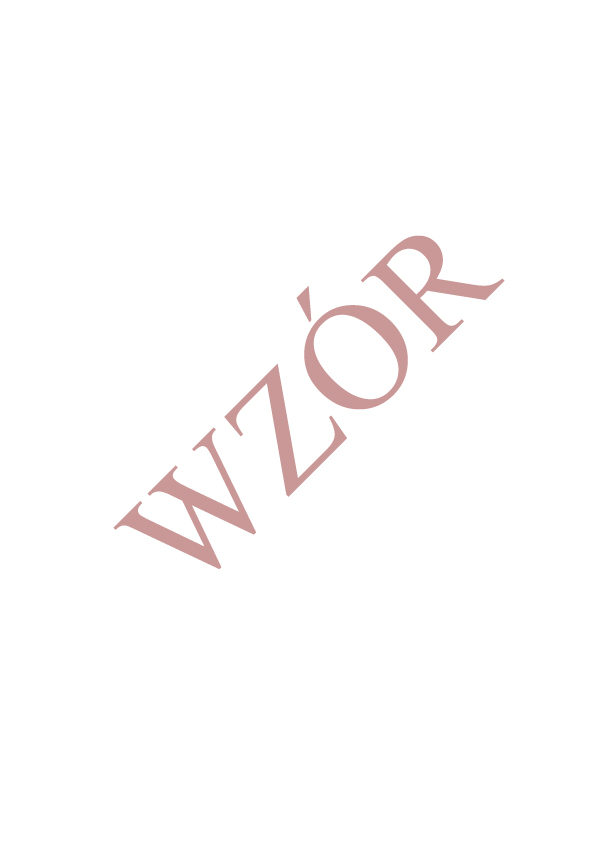 im. Władysława Strzemińskiegow ŁodziWYDZIAŁ SZTUK PROJEKTOWYCHKierunek Tkanina i UbiórJan KowalskiNr albumu 1010PRACA MAGISTERSKAŁódź 2021Akademia Sztuk Pięknychim. Władysława Strzemińskiegow ŁodziWYDZIAŁ SZTUK PROJEKTOWYCHKierunek Tkanina i UbiórJan Kowalskinr albumu 1010PRACA MAGISTERSKACzęść I. Temat części praktycznej – główna specjalizacja.Kolekcja ubiorów damskich.Womenswear collection.dr hab. Wojciech Nowak, prof. uczelniPromotorCzęść II. Temat części praktycznej – projektowej – druga specjalizacja Kolekcja akcesoriów.Accessories’ collection.dr hab. Wojciech Nowak, prof. uczelniOpiekunCzęść III. Prace z Pracowni Eksperymentu III Malarstwo eksperymentalne.Experimental painting.dr hab. Wojciech Nowak, prof. uczelniOpiekun części ogólnoplastycznejŁódź 2021Akademia Sztuk Pięknychim. Władysława Strzemińskiegow ŁodziWYDZIAŁ SZTUK PROJEKTOWYCHKierunek: Tkanina i UbiórJan KowalskiNr albumu 1010Kolekcja ubiorów damskich.dr hab. Wojciech Nowak, prof. uczelniPromotorŁódź 2021